Town of Scituate 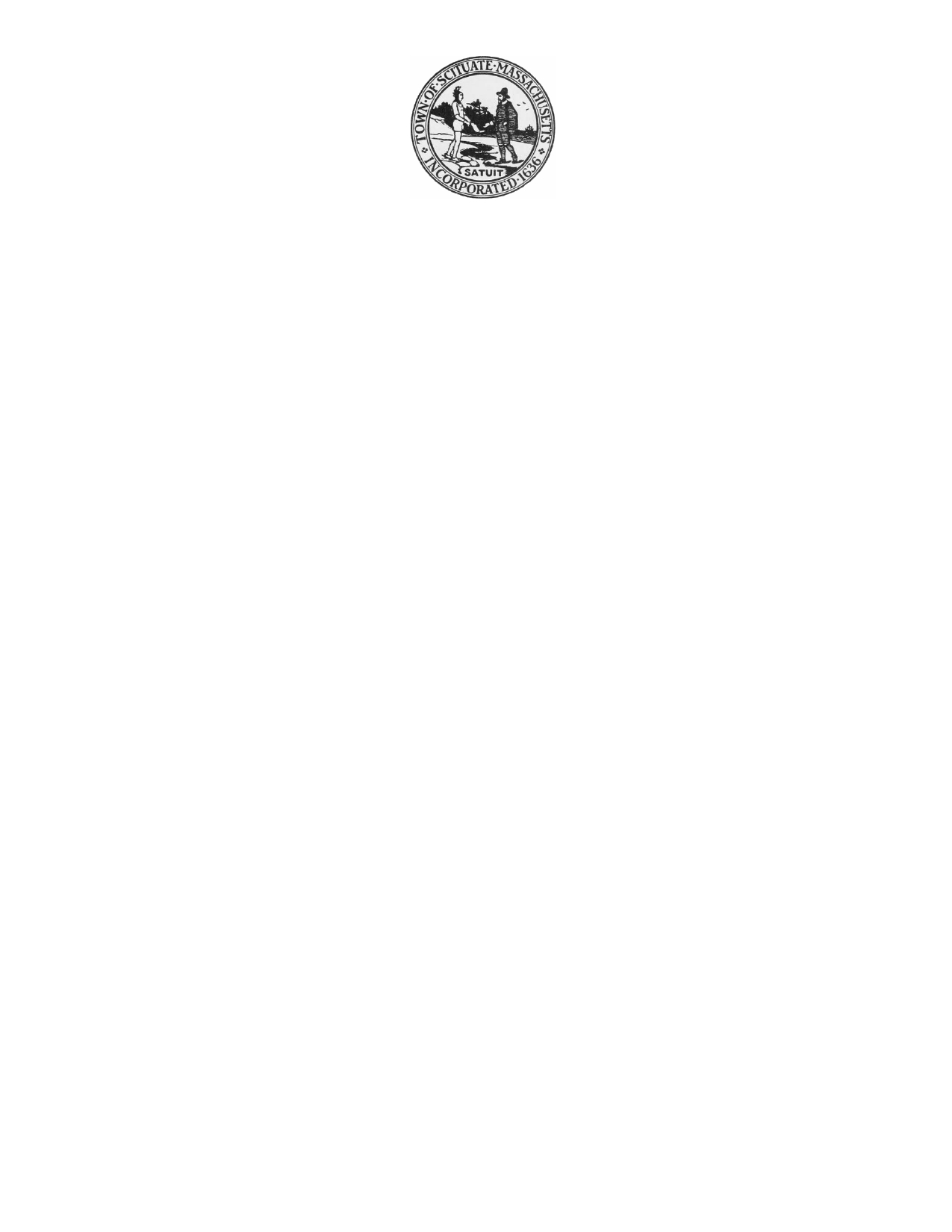                                          600 Chief Justice Cushing Highway              Scituate, MA 02066               www.scituatema.govScituate CPC est.2002COMMUNITY PRESERVATION COMMITTEECommunity Preservation CommitteeMonday September 24th, 2018 - 7:00 p.m.NOAA Meeting Annex				NOAA/Stellwagen Bank National Marine Sanctuary				175 Edward Foster Road, Scituate, MA  02066Meeting called to orderAcceptance of Agenda Acceptance prior meeting minutesDiscussion / Possible Vote(s): Sunset Road First Cliff propertyNew/old businessAdjournment